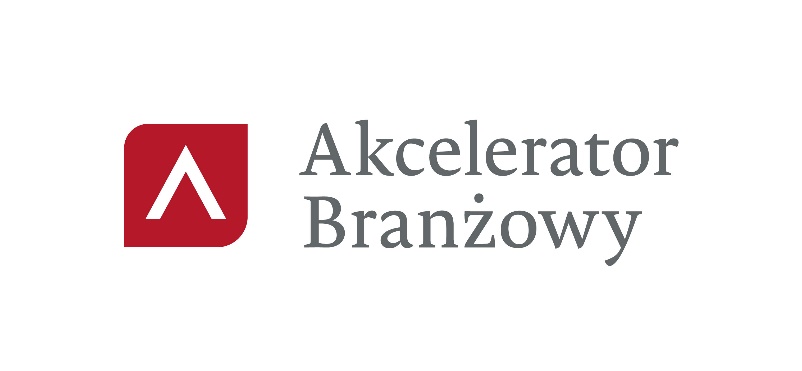 Akcelerator dla branży urządzeń medycznych i artykułów higienicznychWARSZTATY – Programy dotacyjne i wsparcie instytucjonalne rozwoju eksportu oraz ekspansji inwestycyjnej w polskich firmach branży urządzeń medycznych i artykułów higienicznychWarsztat ma odpowiedzieć na pytania: Jak można skorzystać ze wsparcia instytucjonalnego oraz jakie kompetencje mają poszczególne instytucje udzielające wsparcia? Z kim się kontaktować?Jakie programy dotacyjne są obecnie realizowane oraz jakie kryteria należy spełnić aby móc 
z nich skorzystać? Termin: 12.10.2023 r. (czwartek)Link do spotkaniaTermin: 13.10.2023 r. (piątek)Link do spotkania: 10:00 – 10:10Powitanie uczestnikówPowitanie uczestników10:10 – 10:30MRiT Omówienie wyników eksportu branży. Najważniejsze produkty i usługi w eksporcie; rynki zbytu; prognozy. 10:30 – 11:00MRiTKierunki polskiego eksportu. Rynki perspektywiczne i nietradycyjne11:00 – 11:15MRiTObniżenie kosztów importu zaopatrzeniowego, eliminacja barier w dostępie do rynków pozaunijnych, umowy o wolnym handlu, przeciwdziałanie nieuczciwemu importowi.11.15 – 11.45MRiTZmiany zachodzące na rynku usług medycznych                                                                    11:45 – 12.30MRiTDziałania MRiT na poziomie UE i WTO w eliminacji barier dla polskiego eksportu na rynkach krajów poza UE. Przykłady najistotniejszych barier w handlu dla danej branży. Prezentacja portalu Access2Markets oraz ePing jako źródła informacji o warunkach dostępu do poszczególnych krajów pozaunijnych. 12.30 -13:10MRiTUdział w przetargach organizacji międzynarodowych 13:10- 13:25Przerwa13:25-14:10KUKE S.A Bezpieczny  partner w eksporcie dla branży urządzeń medycznych i artykułów higienicznych 14:10- 14.30KUKE Finance Oferta produktowa KUKE FINANCE S.A   14:30 – 14:45Dyskusja i zakończenie I-ego dniaDyskusja i zakończenie I-ego dnia10.00 – 10:05Powitanie uczestnikówPowitanie uczestników   10:05-10:35PAIHWstępna oferta PAIH. Promocja polskiej branży urządzeń medycznych i artykułów higienicznych na rynkach międzynarodowych.    10:35 –11:25            PARP          „Oferta Polskiej Agencji Rozwoju Przedsiębiorczości – wsparcie internacjonalizacji sektora medycznego i farmaceutycznego”    11:25 - 11:55BGKInstrumenty bankowe z zakresu wsparcia eksportu i ekspansji zagranicznej     11.55- 12.45PFR TFI               Inwestycje zagraniczne polskich przedsiębiorstw. Współpraca z Funduszem Ekspansji Zagranicznej zarządzanym przez PFR TFI.     12.45 -13.15NCBROferta NCBR dla przedsiębiorców z branży urządzeń medycznych i artykułów higienicznych    13.15– 13:45Dyskusja i zakończenie II-ego dniaDyskusja i zakończenie II-ego dnia